Grades K -1The Moon Public Library is closed, but you can use your library card to access books and magazines online!  If you don’t have a library card, ask a parent to sign up for one using this link. https://librarycatalog.einetwork.net/MyResearch/GetCard  After you sign up, you will be able to read books and magazines on your computer, tablet, or phone right away!  A library card will be needed to complete some of the other activities in the list. Explore FlipsterGo to carnegielibrary.org and search Flipster, or follow this link and type in your library card number   (see activity 1 if you do not have a card) http://search.ebscohost.com/login.aspx?authtype=ip,cpid&custid=s4663075&profile=eonThis will take you to the magazine selections offered by the Carnegie Library! Select “Family and kids” and choose one of the magazines.Spend 20-30 minutes relaxing and reading one of the magazines by yourself or with a parent’s help!  ENJOY!Libby AppYou will need your library card number for this activity (see activity 1)Ask your parents to help you Download “Libby, by Overdrive” onto a kindle, i-pad, tablet, or smart phone.  The app looks like this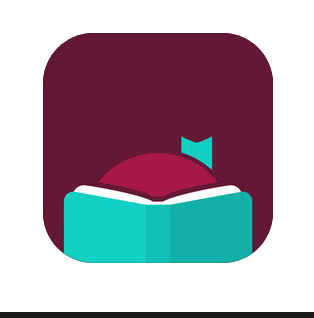 Use this link to a video of how to use the app https://help.overdrive.com/en-us/9709.htmlExplore the app and see how many books are offered!  Find one to read now and one to put on hold for later (this will stay on your shelf)Enjoy reading your book!After reading a book from Libby or a book you have at home, send an email to your school librarian telling them why they should or should not buy this book for the school library.  This can be done as a video or a few sentences typed with help from your parents.Use this link to get to the Carnegie Library list of books suggested for your age!  https://www.carnegielibrary.org/kids-teens/kids-teens-booklists/books-for-all-ages-and-grades/ Also, look at the Carnegie Librarians’ favorite books by going to https://www.carnegielibrary.org/staff-picks/  Choose a couple and see if you can get them on your Libby app.  Libby may be very busy right now with all the kids off school. If you can’t find one right now, remember it for later and find a different book to read to yourself, with your parents, or a brother or sister.Follow the link to get to author Diane Alber’s facebook page. https://www.facebook.com/imnotjustascribble/  Each day she is reading one of her books and posting it on her page!  Pick one to listen to then download and complete the printables of activities that go along with the book!Check out this website! https://www.storylineonline.net/  This site is full of great books read to you by actors/actresses (you may even know some of them!) Some of them (like Library Lion) show the words along with them and others (like Chester’s Way) have sign language along with them!  Choose two to read/listen to today.  Enjoy!There are many people you cannot see right now because we are all staying safe. Show them how well you are reading by sending them a video or facetime/skype/zoom of yourself reading one of your favorite books!  You don’t have to tell them you are doing it for homework! They will LOVE it!Check out the website “Starfall” https://www.starfall.com/h/ Choose your grade/reading level and practice reading books, plays, and other fun materials!Looking for some good nonfiction?  You can read National Geographic kids issues online for free!  Follow this link and read a few issues! https://ngexplorer.cengage.com/ngyoungexplorer/index.htmlGo to destinydiscover.comIn the Location box, it says “Any Location.” Do not change.In the School box, enter
“Follett eLearning, McHenry, IL” and click Go!To log in, click on the “Log In” button at the top right of the screen.Username: guestPassword: follettWhen you’re onto the Lightbox site, click on the “See All” button near the top right of the books.  Then pick a book with a subject that you are interested in and write a few sentences about three things that you learned from it.  Go to the National Geographic website at:  https://kids.nationalgeographic.com/videos/amazing-animals/  Check out all of the amazing animals and pick one video to watch.  Then draw a picture of your favorite animal! Go to the National Science Digital Library website at:  https://nsdl.oercommons.org/courses/about-the-seasons/viewWatch the video about the season and draw a picture of you during your favorite season.  Make sure you include some of the ideas you learned from the video! Write a sentence to describe your favorite activity during that season as well. Go to the NASA Kids website at https://www.nasa.gov/stem-at-home-for-students-k-4.html  Pick one of the STEM activities to do at your house!  Take a picture and send it to candrews@moonarea.net when you’re done so I can see it!Download the Scratch Jr app on your tablet at home.  Go to https://www.scratchjr.org/teach/activities and work your way through the activities tab to learn how to use the different blocks to make the characters move and talk.  Visit the Children’s Museum website at https://pittsburghkids.org/museumathome and watch one of the videos for a STEAM activity or an outside activity.  Record yourself doing it, or write a few sentences about it and share it with your family. Visit the Moon Public Library page at https://www.moonlibrary.org/kids/ and do an experiment, listen to a story, or do an activity with one of the public librarians.  Record a video of yourself talking about what you did and send it to me to see!  candrews@moonarea.net Download the Stop Motion app on your tablet at home.  Create a video with legos or toys while snapping pictures.  Watch your video come to life at the end in slow motion! Visit the Children’s Museum website at https://pittsburghkids.org/museumathome and watch one of the videos for a STEAM activity or an outside activity.  Record yourself doing it, or write a few sentences about it and share it with your family. Visit https://classroommagazines.scholastic.com/support/learnathome.html  Choose a reading activity. Listen to an author interview at https://www.readingrockets.org/Create your own story at https://pbskids.org/Read with an adult, pet, sibling or stuffed animal for 10 minutes. Choose an article to read and discuss with an adult at https://www.timeforkids.com/Download the app Toontastic.  Create your own digital story. Count how many Caldecott Awards have been given.  Visit https://www.the-best-childrens-books.org/Choose your favorite picture book at home and draw a new cover for it. Visit https://www.storynory.com/ and listen to a new book. Grades 2-4The Moon Public Library is closed, but you can use your library card to access books and magazines online!  If you don’t have a library card, ask a parent to sign up for one using this link. https://librarycatalog.einetwork.net/MyResearch/GetCard  After you sign up, you will be able to read books and magazines on your computer, tablet, or phone right away!  A library card will be needed to complete some of the other activities in the list. Explore FlipsterGo to carnegielibrary.org and search Flipster, or follow this link and type in your library card number   (see activity 1 if you do not have a card) http://search.ebscohost.com/login.aspx?authtype=ip,cpid&custid=s4663075&profile=eonThis will take you to the magazine selections offered by the Carnegie Library! Select “Family and kids” and choose one of the magazines.Spend 20-30 minutes relaxing and reading one of the magazines by yourself or with a parent’s help!  ENJOY!Libby AppYou will need your library card number for this activity (see activity 1)Ask your parents to help you Download “Libby, by Overdrive” onto a kindle, i-pad, tablet, or smart phone.  The app looks like thisUse this link to a video of how to use the app https://help.overdrive.com/en-us/9709.htmlExplore the app and see how many books are offered!  Find one to read now and one to put on hold for later (this will stay on your shelf)Enjoy reading your book!After reading a book from Libby or a book you have at home, send an email to your school librarian telling them why they should or should not buy this book for the school library.  This can be done as a video or a few sentences typed with help from your parents.Use this link to get to the Carnegie Library list of books suggested for your age!  https://www.carnegielibrary.org/kids-teens/kids-teens-booklists/books-for-all-ages-and-grades/ Also, look at the Carnegie Librarians’ favorite books by going to https://www.carnegielibrary.org/staff-picks/  Choose a couple and see if you can get them on your Libby app.  Libby may be very busy right now with all the kids off school. If you can’t find one right now, remember it for later and find a different book to read to yourself, with your parents, or a brother or sister.Check out this website! https://www.storylineonline.net/  This site is full of great books read to you by actors/actresses (you may even know some of them!)  Choose two to read/listen to today.  Enjoy!Listen to author Jennifer Trafton read her book Henry and the Chalk Dragonhttps://www.facebook.com/jennifertraftonauthor. She began on March 19, and you can start there!  She reads a new chapter live every day at 11:00 am, but you can watch at any time on her Facebook page.Watch the story “The House that Jane Built” https://www.storylineonline.net/books/house-that-jane-built/  After reading the story, go to https://www.storylineonline.net/wp-content/uploads/2018/01/TheHouseThatJaneBuilt_FamilyActivityGuide.pdf , scroll down to “Creative Arts” and follow the directions to make a 3-D house!  Also, think about how Jane made her community a better place for everyone. What is something you can do to make your community a better place?Did you ever want to write a book of your own?  Check out author Dan Hale’s website section “How to Write A Story” https://brucehale.com/how-to-write-a-story/ Work on it during the bread, share it with your family, and save it to share with your classmates and librarian!Follow this link to read a free version of the first Zoey and Sassafras chapter book, Dragons and Marshmallows https://www.zoeyandsassafras.com/free-ebook Read and enjoy11. Go to destinydiscover.com.In the Location box, it says “Any Location.” Do not change.In the School box, enter
“Follett eLearning, McHenry, IL” and click Go!To log in, click on the “Log In” button at the top right of the screen.Username: guestPassword: follettWhen you’re onto the Lightbox site, click on the “See All” button near the top right of the books.  Then pick a book with a subject that you are interested in and write a few sentences about three things that you learned from it.  Go to this National Geographic Kids website at:  https://kids.nationalgeographic.com/Go to the Animals tab, then click Prehistoric.  Pick a prehistoric creature that you are interested in and write three different new facts that you learned about that creature.  You’re a paleontologist today! Go to the National Science Digital Library website at:  https://nsdl.oercommons.org/courses/about-the-seasons/viewWatch the video about Thundersnow.  Talk to someone in your house about why Thundersnow is so rare!  Then draw a picture of Thundersnow and include one cool fact you learned about it. (Grades 3-4)  Go to the BirdBrain Technologies website at:  https://www.birdbraintechnologies.com/professional-development/video-courses/hummingbirdbit/birdblox-course-at-home/1  Watch a video and recall our Hummingbird Robots that we made!  Even though you don’t have them at home now, you can still learn from the videos about how we will program with them when we get back to school.  Draw a picture of the circuit board and the inputs.  See if you can remember all of the components! Go to the NASA Kids website at https://www.nasa.gov/stem-at-home-for-students-k-4.html  Pick one of the STEM activities to do at your house!  Take a picture and send it to candrews@moonarea.net when you’re done so I can see it! Download the Scratch Jr app on your tablet at home.  Create a project or a game and show it to your family!  If you make a game, you can have your family members play it! Visit the Moon Public Library page at https://www.moonlibrary.org/kids/ and do an experiment, listen to a story, or do an activity with one of the public librarians.  Record a video of yourself talking about what you did and send it to me to see!  candrews@moonarea.net Visit the Children’s Museum website at https://pittsburghkids.org/museumathome and watch one of the videos for a STEAM activity or an outside activity.  Record yourself doing it or write a few sentences about it and share it with your family. Download the Stop Motion app on your tablet at home.  Create a video with legos or toys while snapping pictures.  Watch your video come to life at the end in slow motion! Visit https://classroommagazines.scholastic.com/support/learnathome.html  Choose a reading activity. Listen to an author interview at https://www.readingrockets.org/Choose a book from home and write a book review.  Tell everyone whether you liked it or not and why. Read a book or an ebook for 20 minutes. Read an article from time for https://www.timeforkids.com/Let’s play Bingo!  Complete a line of bingo on the website https://mayorofbookopolis.wordpress.com/Read an article from https://www.tweentribune.com/Download the app Toontastic.  Create your own digital story. How many Newberry Award Winners are there?  Look on  https://www.the-best-childrens-books.org/ to see! 